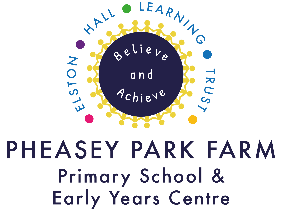 Change Of Address Form  Child’s Name:	…………………………………………………………..Class:			…………………………………………………………..New Address:	…………………………………………………………...…………………………………………………………..…………………………………………………………..			…………………………………………………………..Names of household members moving to the new address (e.g. names of parents, names of siblings:			…………………………………………………………..…………………………………………………………..…………………………………………………………..Name of person requesting the change:					                                                                 		Please print:	………………………………………………………….Please sign:		…………………………………………………………..Date:			……../……../……..Updated January 2023